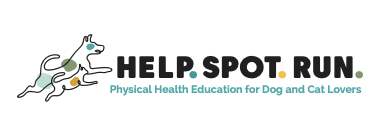 Spirit the Newfoundland_________________________________________________________________________History/presentation: 6 yrs, FS, 100lbsShe laid around a lot like maybe she was lazyShe didn’t want to playShe limped consistentlyIt was hard for her to get up and downShe had custom leg braces for her deformed carpi (wrists)Specific diagnosis:Laxity of the carpal ligaments (angular limb deformity) + Carpal OASecondary elbow OASecondary shoulder tendonitisHip OALick granulomasAllergiesBack painMaladaptive painExam: It is was impossible for her to sitIt was hard for her to sit up even while layingShe would refuse to get upTreatments: Joint injections + Shockwave + Rehab Exercise + Home Laser TherapyI treated her with  SpryngTM OsteoCushion TechnologyTM  in her hips hips, +  SynamidTM in her carpi and elbows and shoulders.  I treated her back and hips and stifles with shockwave from Kinas Medial Technologies.30 days after her procedure:She has reduced her MEDS for painPain 2/10 instead of 5/10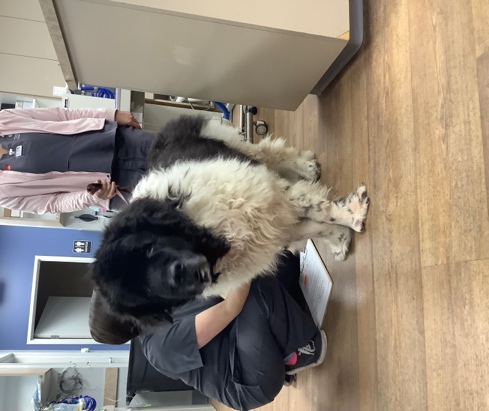 She can jump up!! She needs no braces.  She swims 10-12 laps in the pool!You would not believe it!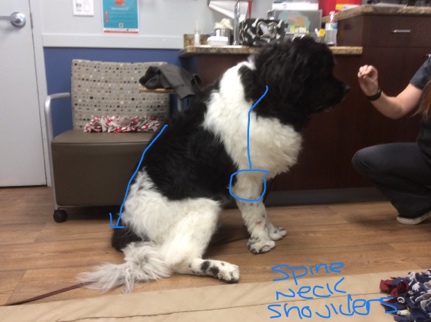 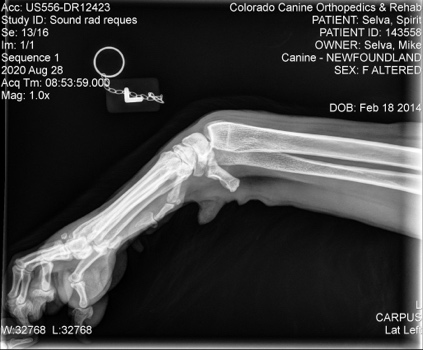 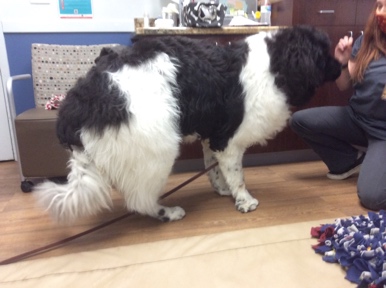 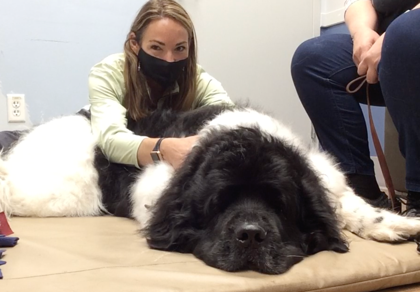 